Osnovna šola BičevjeSplitska ulica 131000 Ljubljana1. RAZRED2. RAZRED3. RAZRED4. RAZRED5. RAZRED6. RAZRED7. RAZRED8. RAZRED9. RAZREDKraj in datum: __________________________                                    Ravnatelj-ica: _______________________________nazivpredmetcena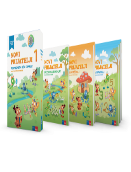 Več avtorjev: LILI IN BINE: NOVI PRIJATELJI 1 - KOMPLET, samostojni delovni zvezki za slovenščino, matematiko in spoznavanje okolja s kodo in prilogami v škatli, založba ROKUS-KLETT, EAN: 3831075929050Učni kompleti Rokus - Klett30,00Skupaj: 30,00nazivpredmetcena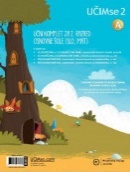 V. Manfreda Kolar et al.: UČIM SE 2A - MALI KOMPLET, Vsebuje: DRUGA MATEMATIKA, samostojni delovni zvezek; S SLIKANICO NA RAMI, samostojni delovni zvezek za jezik; S SLIKANICO NA RAMI, zvezek za opismenjevanje 3. del, založba MKZ, EAN: 3831022478037Učni kompleti MKZ32,00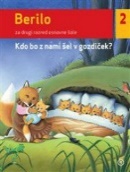 V. Medved Udovič, T. Jamnik, J. Ciber Gruden: BERILO 2  KDO BO Z NAMI ŠEL V GOZDIČEK?, berilo za 2. razred, založba MKZ, EAN: 9789610113218Slovenščina16,95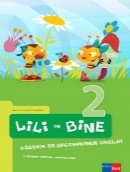 N. Grošelj, M. Ribič: LILI IN BINE 2, učbenik za spoznavanje okolja, založba ROKUS-KLETT, EAN: 9789612712143Spoznavanje okolja11,85Skupaj: 60,80nazivpredmetcena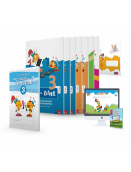 M. Kramarič, M. Kern, et al.: LILI IN BINE 3, KOMPLET A, samostojni delovni zvezki za slovenščino, matematiko, okolje in glasbo s prilogo Mala knjižica poskusov in opazovanj 3 in s prilogo za angleščino, brezplačno prilogo + koda LILIBI, založba ROKUS-KLETT, EAN: 3831075928473Učni kompleti Rokus - Klett38,00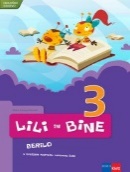 M. Kordigel, I. Saksida: LILI IN BINE 3, berilo, založba ROKUS-KLETT, EAN: 9789612712785Slovenščina13,85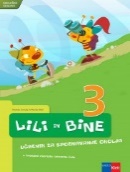 N. Grošelj, M. Ribič: LILI IN BINE 3, učbenik za spoznavanje okolja, založba ROKUS-KLETT, EAN: 9789612712778Spoznavanje okolja13,85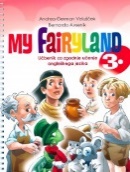 A. German Velušček, B. Avsenik: MY FAIRYLAND 3, delovni učbenik za nemščino, založba ZO, EAN: 9789612304171Angleščina12,50Skupaj: 78,20nazivpredmetcena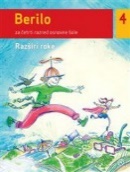 B. Golob, M. Honzak, I. Saksida et al.: BERILO 4  RAZŠIRI ROKE, berilo za 4. razred, založba MKZ, EAN: 9789610108320Slovenščina17,90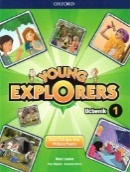 Nina Lauder et al.: YOUNG EXPLORERS 1, učbenik za angleščino , založba MKT, EAN: 9780194034845Angleščina21,00Skupaj: 38,90nazivpredmetcena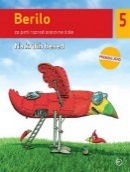 B. Golob, M. Kordigel Aberšek, I. Saksida: BERILO 5  NA KRILIH BESED, berilo za 5. razred, prenovljen, založba MKZ, EAN: 9789610135661Slovenščina17,90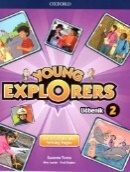 Nina Lauder et al.: YOUNG EXPLORERS 2, učbenik za angleščino, založba MKT, EAN: 9780194034869Angleščina21,00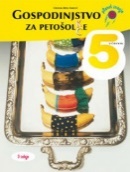 D. Breskvar et al.: GOSPODINJSTVO ZA PETOŠOLC(K)E, učbenik, 3. izdaja, založba I2, EAN: 9789616348850Gospodinjstvo13,40Skupaj: 52,30nazivpredmetcena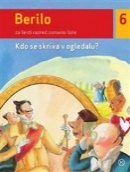 B. Golob, V. Medved Udovič et al.: BERILO 6  KDO SE SKRIVA V OGLEDALU?, berilo za 6. razred, založba MKZ, EAN: 9789610106593Slovenščina17,40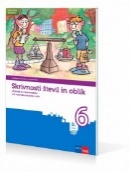 M. Robič, J. Berk, J. Draksler: SKRIVNOSTI ŠTEVIL IN OBLIK 6, učbenik za matematiko, prenova 2013, založba ROKUS-KLETT, EAN: 9789612712938Matematika15,75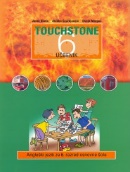 J. Skela, A. Gvardjančič, D. Marguč: TOUCHSTONE 6, učbenik za angleščino, založba ZO, EAN: 9789612303327Angleščina18,50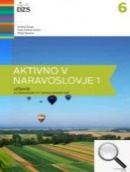 A. Šorgo, S.A. Glažar, M. Slavinec: AKTIVNO V NARAVOSLOVJE 1, učbenik za naravoslovje v 6. razredu, založba DZS, EAN: 9789610201151Naravoslovje15,90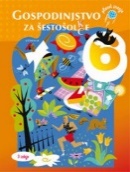 M. Dremelj et al.: GOSPODINJSTVO ZA ŠESTOŠOLC(K)E, učbenik, 3. izdaja, založba I2, EAN: 9789616348904Gospodinjstvo13,40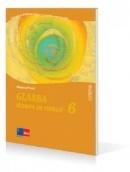 A. Pesek: GLASBA DANES IN NEKOČ 6, učbenik z dodatkom za prenovljen UN, prenovljen, založba ROKUS-KLETT, EAN: 9789612716172Glasbena umetnost17,90Skupaj: 98,85nazivpredmetcena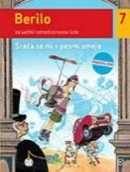 B. Golob, M. Honzak, M. Mohor et al.: BERILO 7  SREČA SE MI V PESMI SMEJE, berilo za 7. razred, prenovljen, založba MKZ, EAN: 9789610108313Slovenščina17,90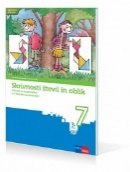 J. Berk, J. Draksler, M. Robič: SKRIVNOSTI ŠTEVIL IN OBLIK 7, učbenik za matematiko, prenova 2012, založba ROKUS-KLETT, EAN: 9789612712228Matematika15,30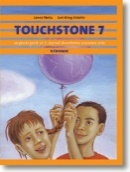 L. King Videtič, J. Skela: TOUCHSTONE 7, učbenik za angleščino z e - dodatkom, založba TANGRAM, EAN: 9789616239479Angleščina19,00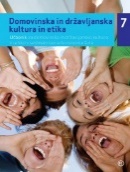 P. Karba, D. Lasič, N. Jesenko: DOMOVINSKA IN DRŽAVLJANSKA KULTURA IN ETIKA 7, učbenik, prenovljen, založba MKZ, EAN: 9789610122036Domovinska in državljanska kultura in etika12,90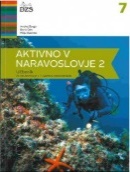 A. Šorgo, B. Čeh, M. Slavinec: AKTIVNO V NARAVOSLOVJE 2, učbenik za naravoslovje v 7. razredu, založba DZS, EAN: 9789610202523Naravoslovje15,90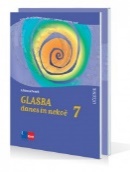 A. Pesek: GLASBA DANES IN NEKOČ 7, učbenik z dodatkom za prenovljen UN, prenovljen, založba ROKUS-KLETT, EAN: 9789612712303Glasbena umetnost17,90Skupaj: 98,90nazivpredmetcena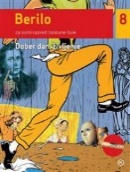 M. Honzak, V. Medved Udovič et al.: BERILO 8  DOBER DAN  ŽIVLJENJE, berilo za 8. razred, založba MKZ, EAN: 9788611158983Slovenščina17,90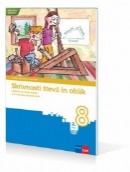 M. Robič, J. Berk, J. Draksler: SKRIVNOSTI ŠTEVIL IN OBLIK 8, učbenik za matematiko, prenova 2012, založba ROKUS-KLETT, EAN: 9789612712242Matematika15,30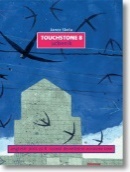 J. Skela: TOUCHSTONE 8, učbenik za angleščino z e - dodatkom, založba TANGRAM, EAN: 9789616239370Angleščina19,00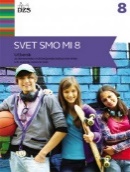 M. Žvelc, M. Černigoj: SVET SMO MI 8, učbenik za državljansko in domovinsko vzgojo ter etiko, založba DZS, EAN: 9789610205074Domovinska in državljanska kultura in etika12,50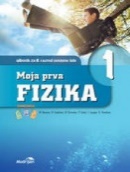 B. Beznec et al.: MOJA PRVA FIZIKA 1, učbenik za 8. razred, založba MODRIJAN, EAN: 9789617053135Fizika15,90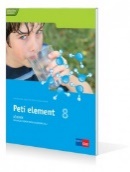 T. Cvirn Pavlin, I. Devetak, S. Jamšek: PETI ELEMENT 8, učbenik za kemijo, založba ROKUS-KLETT, EAN: 9789612099961Kemija16,25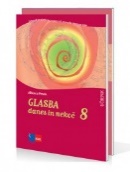 A. Pesek: GLASBA DANES IN NEKOČ 8, učbenik z dodatkom za prenovljen UN, prenovljen, založba ROKUS-KLETT, EAN: 9789612712327Glasbena umetnost17,90Skupaj: 114,75nazivpredmetcena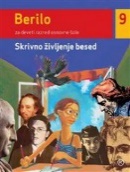 M. Honzak, V. Medved Udovič et al.: BERILO 9  SKRIVNO ŽIVLJENJE BESED, berilo za 9. razred, založba MKZ, EAN: 9789610125280Slovenščina17,90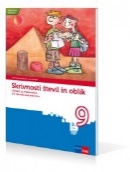 M. Robič, J. Berk, J. Draksler: SKRIVNOSTI ŠTEVIL IN OBLIK 9, učbenik za matematiko, prenova 2013, založba ROKUS-KLETT, EAN: 9789612712952Matematika15,75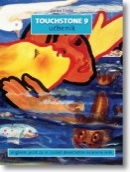 J. Skela: TOUCHSTONE 9, učbenik za angleščino z e - dodatkom, založba TANGRAM, EAN: 9789616239448Angleščina19,00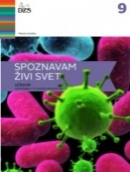 M. Svečko, A. Gorjan: SPOZNAVAM ŽIVI SVET, učbenik za biologijo v 9. razredu, založba DZS, EAN: 9789610200796Biologija16,00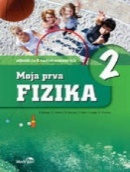 B. Beznec et al.: MOJA PRVA FIZIKA 2, učbenik za 9. razred, založba MODRIJAN, EAN: 9789617053111Fizika15,90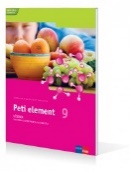 T. Cvirn Pavlin, I. Devetak, S. Jamšek: PETI ELEMENT 9, učbenik za kemijo, založba ROKUS-KLETT, EAN: 9789612711092Kemija16,25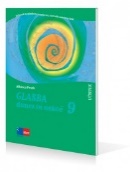 A. Pesek: GLASBA DANES IN NEKOČ 9, učbenik z dodatkom za prenovljen UN, posodobljen, založba ROKUS-KLETT, EAN: 9789612716523Glasbena umetnost17,90Skupaj: 118,70